.Info 	:	Intro 18 counts (start on the word 'Girl')Sequence	: A, B, A, A26, Tag, A, B, A, A, A, A26, Tag, B, APART A – 56 countsA1: Monterey ¼ Turn R (x2)A2: Diag. Lock Step Fwd, Scuff (x2)A3: Toe Strutting Jazz Box CrossA4: Side Rock Recover, Cross, Hold (x2)A5: Vine, Kick Fwd, Side, Kick Fwd, Back, HookA6: Shuffle Fwd, Scuff, Fwd, Hold, Pivot ½ Turn L, HoldA7: Skates Fwd (With Hold)PART B – 48 countsB1: ¼ Turn R Shuffle Fwd, ½ Turn R Shuffle Back, ¼ Turn R Chassé, Cross Rock RecoverB2: ¼ Turn L Shuffle Fwd, ½ Turn L Shuffle Back, ¼ Turn L Chassé, Cross Rock RecoverB3: Side, Drag, Rock Behind Recover (x2)B4: K Step: Fwd, Touch, Back, Touch, Back, Touch, Fwd, Scuff, (optional Claps)option count 2,4,6,8: clapB5: Cross, Back, Side, Hold (x2)B6: Kick Fwd, Cross, Side Rock Recover, Kick Fwd, Close, Point, TouchStart overTag:Contact: deraileddancers@gmail.comDo I Love You…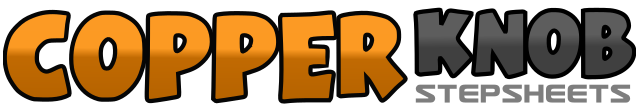 .......Count:104Wall:2Level:Phrased High Intermediate.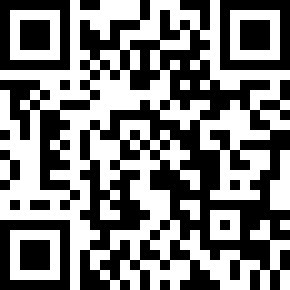 Choreographer:Vincent Dijks - Versteegh (NL) - October 2015Vincent Dijks - Versteegh (NL) - October 2015Vincent Dijks - Versteegh (NL) - October 2015Vincent Dijks - Versteegh (NL) - October 2015Vincent Dijks - Versteegh (NL) - October 2015.Music:River Deep, Mountain High (Glee Cast Version) - Glee CastRiver Deep, Mountain High (Glee Cast Version) - Glee CastRiver Deep, Mountain High (Glee Cast Version) - Glee CastRiver Deep, Mountain High (Glee Cast Version) - Glee CastRiver Deep, Mountain High (Glee Cast Version) - Glee Cast........1RF	point2RF	¼ turn R, step beside3LF	point4LF	step beside5RF	point6RF	¼ rechtsom, step beside7LF	point8LF	step beside1RF	step right diag. forward2LF	lock behind3RF	step forward4LF	scuff5LF	step left diag. forward6RF	lock behind7LF	step forward8RF	scuff1RF	touch R toe across L2RF	drop R heel3LF	touch L toe back4LF	drop L heel5RF	step R toe side6RF	dop R heel7LF	touch L toe across R8LF	drop L heel1RF	side rock2LF	recover3RF	cross over4hold5LF	side rock6RF	recover7LF	cross over8hold1RF	step side2LF	cross behind3RF	step side4LF	kick forward5LF	step side6RF	kick forward7RF	step back8LF	hook1LF	step forward2RF	close3LF	step forward4RF	scuff5RF	step forward6hold7R+L	pivot ½ turn left8hold1RF	skate forward2hold3LF	skate forward4hold5RF	skate forward6LF	skate forward7RF	skate forward8LF	skate forward5-8move your hands up1RF	¼ turn right, step forward&LF	close2RF	step forward3LF	½ turn right, step back&RF	close4LF	step back5RF	¼ turn right, step side&LF	close6RF	step side7LF	cross rock8RF	recover1LF	¼ turn left, step forward&RF	close2LF	step forward3RF	½ turn left, step back&LF	close4RF	step back5LF	¼ turn left, step side&RF	close6LF	step side7RF	cross rock8LF	recover1RF	step side2LF	drag L towards3LF	rock back4RF	recover5LF	step side6RF	drag R towards7RF	rock back8LF	recover1RF	step right diag. forward2LF	touch beside3LF	step left back4RF	touch beside5RF	step right back6LF	touch beside7LF	step left diag. forward8RF	scuff1RF	cross over2LF	step backward3RF	step side4hold5LF	cross over6RF	step back7LF	step side8hold1RF	kick forward2RF	cross over3LF	side rock4RF	recover5LF	kick forward6LF	close7RF	point8RF	touch beside3RF	touch beside4hold